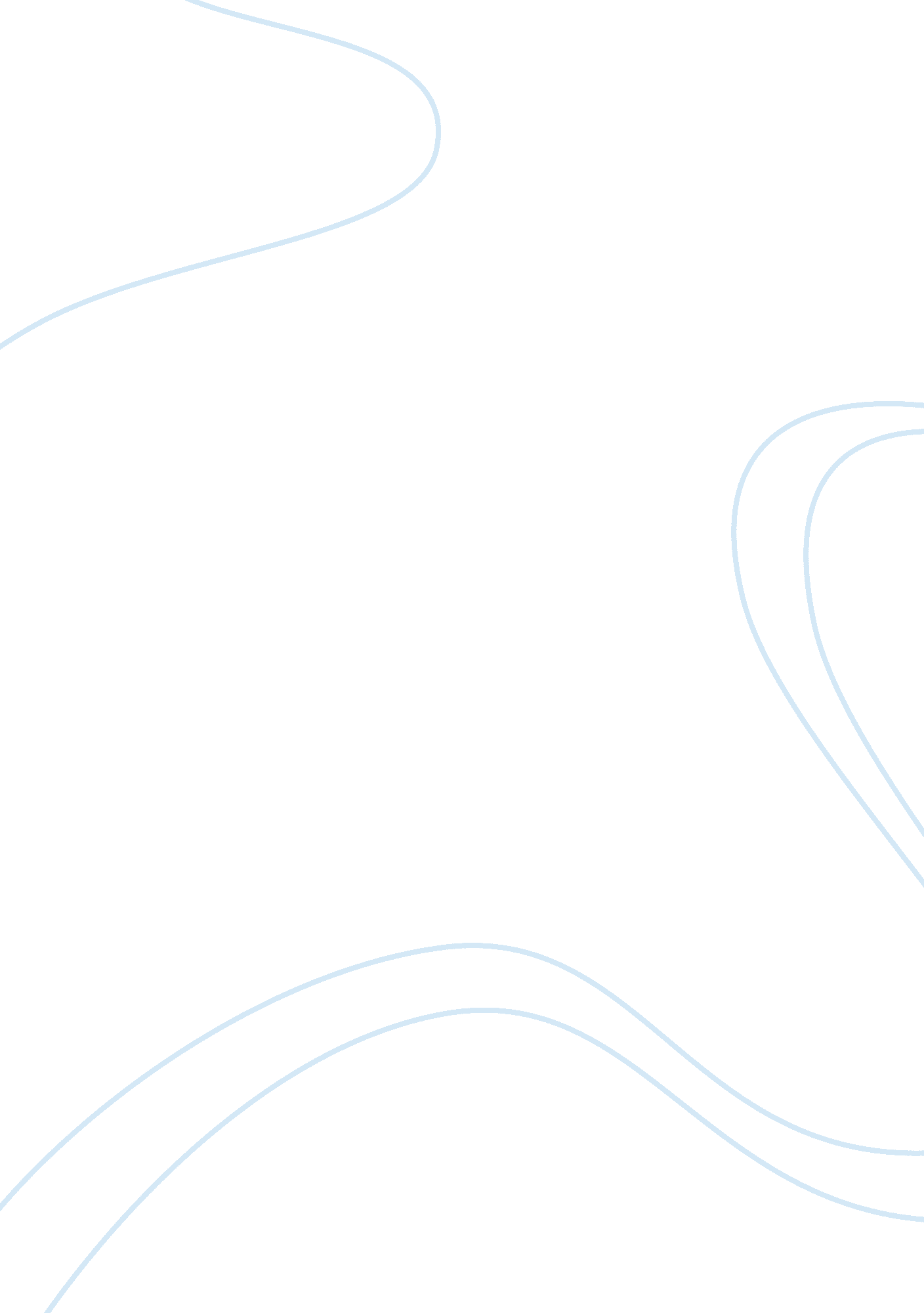 Summarize then compare and contrastArt & Culture, Artists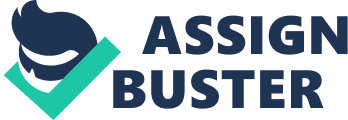 Alamo” and “ the rise and fall of Jim Crow” Affiliation: Summary of “ The Alamo” Alamo is a historical war drama film based on the war in Texas between the Texans and the Mexicans. The Mexicans under their president have taken over Alamo (an area that Texas claims belongs to them) and the Texans are determined to reclaim it and they therefore cross over to Mexico to confront their forces this results to the first battle. Alamo has its own Mexican forces who are more than the Texas forces in spite of their reinforcement and this leads to the Mexican winning. However, the Texans regroup and in a bid to revenge the Texas massacre, they attack the Mexicans capturing many of them as prisoners including their general and this forces them to surrender, retreat and they finally withdraw from Alamo leaving it to Texans (Howard, Johnson and Hancock, 2004). 
Summary of “ the rise and fall of Jim Crow” 
This is a documentary about how the rights of the African Americans were repressed by groups such as the Ku Klux Klan in the South (who are referred to an Jim Crow) even after there was promise to grant them freedom as it was between the period of Civil Rights movement and Civil rights war. There was an order to lynch the blacks and the black activists revoking that order and insisting on their freedom as this even echoed the voice of the Northern whites. There is also referral to the Supreme Court ruling on the equality in schools as blacks refuting the school segregation policy that was previously present. The rise of the black activists such as Dubois and their contribution to the fall of Jim Crow is also reflected in the documentary (Jersey and Wormser, 2002). 
Compare and contrast “ Alamo” and “ the rise and fall of Jim Crow” 
These two films are quite different and yet very similar in some ways. Even though one is a film (The Alamo) and the other a documentary (the rise and fall of Jim Crow), they both talk about the efforts by the citizens to seek and fight for what is rightfully theirs and not allow others to take over and tramp over them completely. The two are therefore battlegrounds (literally and otherwise) for their rights and hence an end to their misery. The two are based on real life events one being the civil rights movement and war and the other being the Texas –Mexicans war which is also historical as well (Howard, Johnson and Hancock, 2004). In the end, the results in both the film and the documentary are such that the minority win and their efforts, struggles and war have not been in vain as they finally get what they have been struggling for: Texans get Alamo and the Blacks get their freedom. 
They are based on two different time zones and one is a film and the other a documentary. One is a historical explanation of the happenings and occurrences within a certain era while the other acts these occurrences making them appear real. Even though the two indicate struggle for what is rightfully theirs, there are racial differences (the Mexicans against the white in the United States while the other is the African Americans against the Whites both in United States) and also one is about land while the other is about freedom (Jersey and Wormser, 2002). 
References 
Howard, R., Johnson, M. and Hancock, J. (2004). The Alamo. United States: Touchstone Pictures. 
Jersey, B. and Wormser, R. (2002). The Rise and Fall of Jim Crow. United States: PBS. 